Family fun Bingo Night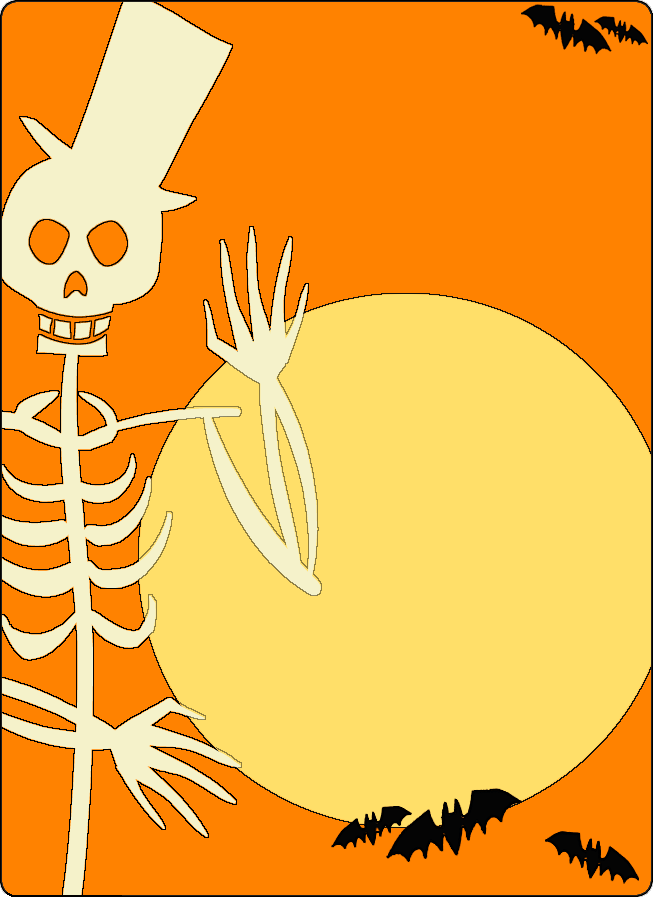 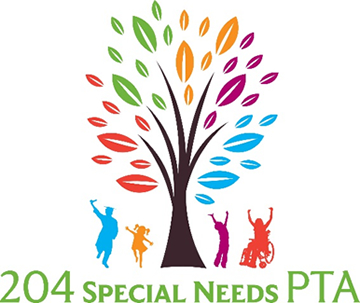 October 26 at 6:30-8:30Still Middle School787 Meadowridge Dr. Aurora, ILPlease join us for some ghoulish games, freaky fun, and spooky snacks!Costumes are encouraged. Giveaways, door prizes, fun games, Bingo, delicious treats and more! 